Znak sprawy: KC-zp.272-546/19     		      Kraków, 2019-09-11OGŁOSZENIE O WYBORZE OFERTYAkademia Górniczo - Hutniczaim. Stanisława Staszica w KrakowieDział Zamówień Publicznych, zgodnie z art.92 ust.2 ustawy prawo zamówień publicznych (Dz. U. z  2018 r. poz. 1986 ze zm.) informuje, że w wyniku postępowania prowadzonego w trybie przetarg nieograniczony, ogłoszonego w Biuletynie Zamówień Publicznych dnia 29/08/2019 na wyposażenie meblowe salki konferencyjnej i pokoju biurowego dla UCI - KC-zp.272-546/19Uzasadnienie wyboru: oferta najkorzystniejsza zgodnie z kryteriami oceny ofert.Zamawiający nie wykluczył żadnego z Wykonawców.W toku postępowania nie zostały odrzucone żadne oferty.Zamawiający nie ustanowił dynamicznego systemu zakupów.Złożono ofert:  2Z czego odrzucono lub zwrócono bez rozpatrywania: 0Cena (brutto)oferty najtańszej: 28 130.10 PLNCena  (brutto)oferty najdroższej: 35 805.30 PLNZamawiający wybrał ofertę firmy:Przedsiębiorstwo Produkcyjno-Handlowo-Usługowe ALTALENA Marek Guzik, Adam Wlazłoul. Bagrowa 9, 30-733 Krakówza cenę 28 130.10  złNr tematuNazwa i adres wykonawcy(Nr oferty)Liczba punktów w kryteriumLiczba punktów w kryteriumLiczba punktów w kryteriumRAZEMCenaOkres udzielonej gwarancjiTermin realizacji1Przedsiębiorstwo Produkcyjno-Handlowo-Usługowe ALTALENA Marek Guzik, Adam Wlazłoul. Bagrowa 9 30-733 Kraków(1)  60,00  20,00  20,00  100,001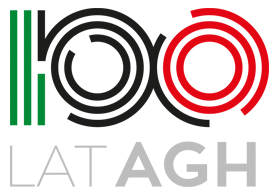 Empresa Agnieszka Lach-KorpalKokotów 660 32-002 Węgrzce Wielkie(2)  47,14  20,00  10,00  77,14